Pondělí 23.3.2020Zdravím vás v druhém týdnu distančního vzdělávání.Dnes několik organizačních informací. Každý den od 8:00 do 14:00 se věnuji přípravě a kontrole vašich úkolů a odepisuji na dotazy. Pokud nestihnu vyřídit váš mail v tomto čase, budu se mu věnovat hned následující den. V případě, že potřebujete mou odpověď neprodleně, můžete mi zatelefovat: 736 481 606. Někteří tuto možnost už využili.  Nebojte se se mnou komunikovat. Mám na mysli VÁS ŽÁKY, jste v páté třídě, už to nemusí dělat rodiče za vás .Vzhledem k současné situaci bude potřeba začít nějakým způsobem hodnotit vaši domácí práci. Jak to budeme dělat, to se ještě musíme s kolegy a kolegyněmi poradit. Všechno se včas dozvíte.Zatím platí: odevzdávat práci včas a v co nejlepší kvalitě.A už do práce: dnes několik úkolů z matematiky Termín odevzdání : středa 25.3. do 14:00Způsob odevzdání stejný jako minulý týden.Pamatuješ na čísla neposedy: Příklady si čitelně přepiš na papír. Do žlutých rámečků doplň číslo ze závorky. Budeš si muset osvěžit dělení se zbytkem!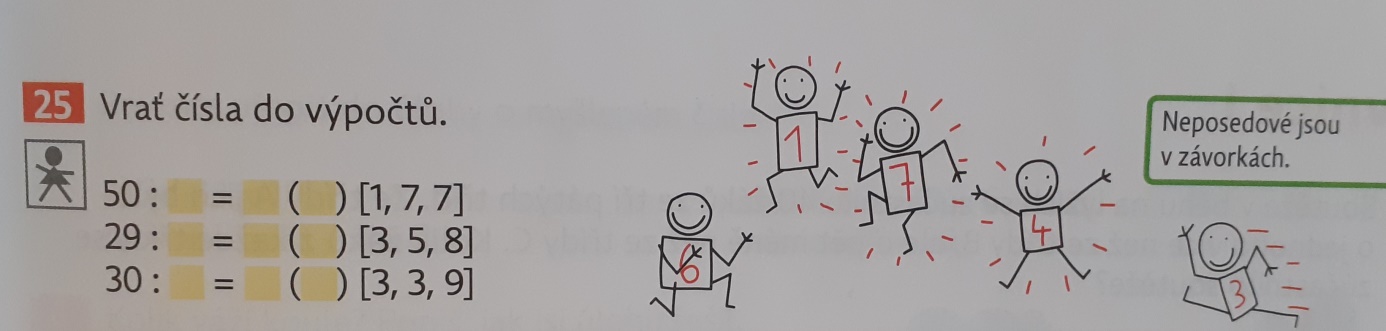 Vzpomínáš na tento typ příkladů?Udělej si barevné lístečky, napiš na ně čísla a rozděl je do skupin. Nejprve dělej a) potom b) a nakonec c)  Pozor! V každé skupině máš jiná čísla!Pak mi to pěkně napiš a čísla dej do barevných rámečků nebo koleček. Pokud to nebudeš mít barevně rozlišené, nebudu tvůj úkol kontrolovat.Jestliže poskládáš příklady z lístečků a vyjde ti to, můžeš mi to třeba jen vyfotit, ale musím se v tom vyznat!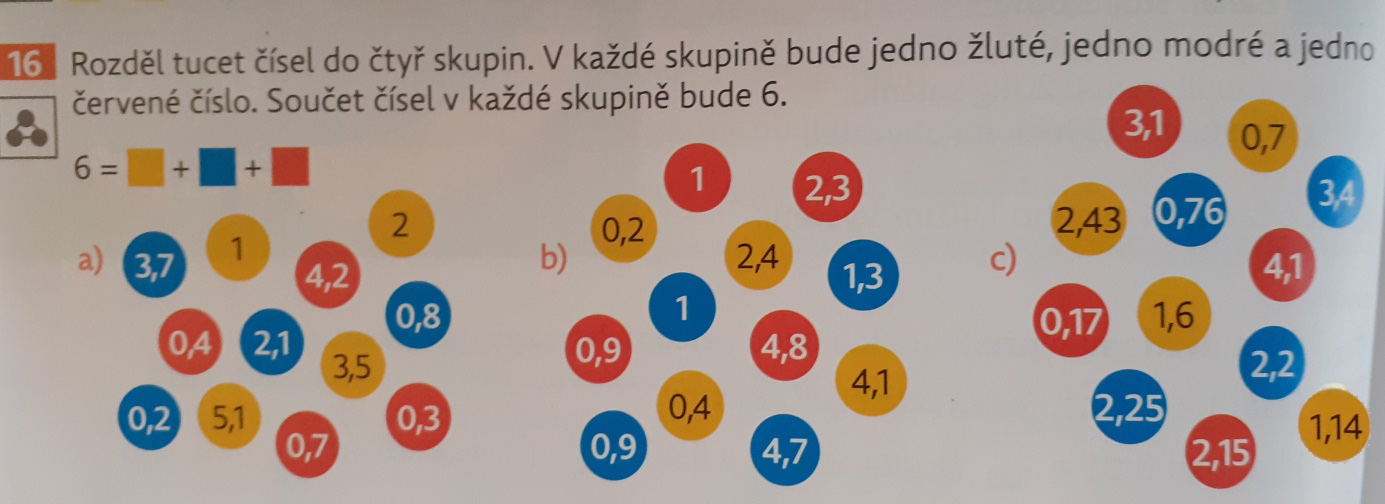 Tento úkol bude mít základní úroveň, která je pro všechny povinná a pak nadstavbovou, kterou budou jedničkáři mít povinnou a ostatní výběrovou.Vezmi si čtverečkovaný papír nebo si udělej tabulku 5 x 11Do každého čtverečku zapiš číslo od 0 do 54.Červenou pastelkou vybarvi všechna sudá čísla. Modrou pastelkou všechna čísla dělitelná třemi.Prvních několik řádků ti ukážu.Otázka pro všechny:Kolik je sudých čísel v tabulce 5 x 11 (čísla 0-54)?Kolik čísel dělitelných třemi je v tabulce 5 x 11 ?Kolik čísel je vymalováno oběma barvami v tabulce 5 x 11?Otázka pro jedničkáře a dobrovolníky:Kolik je sudých čísel v tabulce 5 x 20?Kolik je sudých čísel v tabulce 5 x 30?Kolik čísel dělitelných třemi je v tabulce 5 x 20 ?Kolik čísel dělitelných třemi je v tabulce 5 x 30 ?Kolik čísel je vymalováno oběma barvami v tabulce 5 x 20?Kolik čísel je vymalováno oběma barvami v tabulce 5 x 30?UPOZORNĚNÍ!!V žádném případě mi neposílej vybarvenou tabulku, chci pouze odpovědi!Tabulka 5 x 11 (Víš, proč jsou některá čísla fialová? Ano, protože se spojila červená barva s modrou )012345678910111213141516171819